Rebecca A. KreftingDepartment of American StudiesSkidmore College815 N. BroadwaySaratoga Springs, NY 12866Office: 518-580-8027Email: rkreftin@skidmore.edu Website: http://rebeccakrefting.com/ 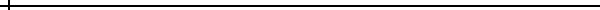 Education        Ph.D.   American Studies, University of Maryland, College Park, 2010 Fields: feminist comedy studies, performance studies, visual/popular culture, women’s history, cultural studies and studies in race/ethnicity, gender, disability, class and sexualityM.A.    Women’s Studies, Ohio State University, 2004B.A.     English and Psychology, University of Alabama in Huntsville, 2001Academic AppointmentsDirector, Center for Leadership, Teaching, and Learning, 2022 - presentFull Professor, 2022 - presentChair of American Studies, 2018- 2021Associate Professor, American Studies Department, Skidmore College, 2017 - 2022London FYE Program Director, Skidmore College, fall 2017Director of Media and Film Studies Program, Skidmore College, 2015 – 2017Assistant Professor, American Studies Department, Skidmore College, 2011 – 2017Visiting Assistant Professor, American Studies Department, Skidmore College, 2010 – 2011 Instructor, University of Maryland, College Park, 2005 – 2010 Research Assistant/Program Coordinator, African-American Studies, University of Maryland, 2006 – 2010 Administrative Assistant, Art Gliner Center for Humor Studies, University of Maryland, 2004 – 2006 Instructor, Ohio State University, 2003 – 2004 Research Assistant, Professor Ruby Tapia, Ohio State University, 2002Research Assistant, Women’s Studies Resource Center, University of Alabama in Huntsville, 2000 – 2001 Research PublicationsBooks All Joking Aside: American Humor and Its Discontents. Baltimore, MD: Johns Hopkins UP, 2014.The Economy of Stand-up Comedy: Tribalism, Identity Politics, and Emotional Capital. Monograph in progress.Preppers, Survivalists, and Homesteaders: Creating Community Under Crisis. Monograph in progress. Book Chapters“Tribal Tendencies: Technologies Mediating the Art of Stand-Up Comedy.” In The Oxford Handbook of Screen Comedy, edited by Peter Kunze and William Costanzo. Oxford, UK: Oxford University Press, forthcoming 2024. Invited to contribute. “Comics, Jesters, Satirists, and Hacks: A History of Stand-Up Comedy in the US.” In Cambridge Companion to Stand-up Comedy, edited by Oliver Double. Cambridge, UK: Cambridge University Press, forthcoming 2023. Invited to contribute.Co-authored with Mohamed Bassou. “The History of Moroccan Stand-Up Comedy: From Storytelling to Charged Humor.” In Punching Up: Stand-Up Comedy Speaking Truth to Power, edited by Rashi Bhargava and Richa Chilana. London: Routledge, 2022. “Maria Bamford: A/Way With Words.” In Taking a Stand: American Stand-up Comedians as Public Intellectuals, edited by Peter Kunze and Jared Champion. Oxford, Mississippi: University of Mississippi Press, 2021. Invited to contribute.“Minority Report: Joking about the Other.” In Ethics in Comedy: Essays on Crossing the Line, edited by Steven Benko, 89-98. Jefferson, North Carolina: McFarland & Co., 2020. Invited to contribute. “Savage New Media: Discursive Campaigns For/Against Political Correctness.” In The Joke Is On Us: Political Comedy in (Late) Neoliberal Times, edited by Julie Webber-Collins, 245-266. Lanham, MD: Lexington Books, 2019. Invited to contribute.“Dueling Discourses: The Female Comic’s Double-Bind in the New Media Age.” In Transgressive Humor of American Women Writers, edited by Sabrina Fuchs Abrams, 231-250. NY, NY: Palgrave Macmillan, 2017. Invited to contribute. “‘We Are the Baddest Motherfuckers on the Block’: Recruiting Margaret Cho’s Army.” In Hysterical! Women in American Comedy, edited by Linda Mizejewski and Victoria Sturtevant, 273-302. Austin, TX: University of Texas Press, 2017. *Recipient of the Susan Koppelman Award for the Best Anthology, Multi-Authored, or Edited Book in Feminist Studies in Popular and American Culture. Invited to contribute. “Laughter in the Final Instance: The Cultural Economy of Humor.” In The Laughing Stalk: Live Comedy and Its Audiences, edited by Judith Batalion. West Lafayette, IN: Parlor Press, 2012.“Placing Space: Architecture, Action, Dimension—Pedagogy and Practice.” In Feminist Practices: Interdisciplinary Approaches to Women in Architecture, edited by Lori A. Brown. Co-authored by Ronit Eisenbach and Rebecca Krefting. England: Ashgate Publishing Ltd., 2011. “‘The Taming of the Sun’: Finding the Joke in the Cancer Narrative of a Pedagogue.” In Disability and the Teaching of Writing: A Critical Sourcebook, edited by Brenda Brueggemann and Cindy Lewiecki-Wilson. Boston, MA: Bedford/St. Martin’s Press, 2008.Refereed Articles“Hannah Gadsby: Emotional Capital and Affective Economies in Stand-Up.” European Journal of American Studies. Special Issue: Funny Women. (March 2024). Invited to contribute.“Comedy’s Ideological Kerfuffles: From #MeToo to Black Lives Matter.” Contemporary Political Theory. Special Issue: The Political Force of the Comedic. Vol. 20, no. 2 (June 2021): 419-446. Invited to contribute. “Hannah Gadsby Stands Down: Feminist Comedy Studies.” Journal of Cinema and Media Studies. *Formerly called Cinema Journal. Special Issue – In Focus: What’s So Funny about Comedy and Humor Studies? Vol. 58, No. 3 (Spring 2019): 165-170. Invited to contribute.“Hannah Gadsby: On the Limitations of Satire.” Studies in American Humor. Special Issue: Satire Vol. 5, no. 1 (Spring 2019): 93-102. Invited to contribute. “A New Economy of Jokes?: #Socialmedia #Comedy.” Comedy Studies (Fall 2015). Co-authored by Rebecca Krefting and Rebecca Baruc*. http://dx.doi.org/10.1080/2040610X.2015.1083165. *denotes student“Who Knew Public Scholarship was so Fun(ny)?: Practical Applications Within and Beyond the Academy.” Reflections: A Journal of Writing, Service-Learning and Community Literacy 7, 3 (2008): http://www.reflectionsjournal.org/catalog/toc.html."Looming Subjectivities and/in Disability Memoir: A Dialogic Review Tapestry." Prose Studies. 27, 1-2 (2005). Co-authored by Elizabeth Miglin, Jill Khoury, Rita Rich, Alana Kumbier and Rebecca Krefting. “Collective Mistrust of Alarms.” Proceedings of the Human Factors and Ergonomics Society Annual Meeting. 46, 17 (2002): 1584-1588. Co-authored by James P. Bliss, Laticia Bowens, Rebecca Krefting, Ashley Byler and Anastasia Gibson. Review Essays/Editorial Remarks “On Second Thought” (Editorial Remarks). Studies in American Humor 4, 6 (2020): 250-251.We Killed: The Rise of Women in American Comedy (Review Essay). Studies in American Humor 3, 28 (2014): 68-70.“Hardly News: The State of Infotainment” (Review Essay). Studies in American Humor 3, 19 (2009): 147-157. Other Writings “Her Gifts.” Fast Funny Women, edited by Regina Barreca, 89-90. Norwalk, CT: Woodhall Press, 2020. *Recipient of the Gold Award for Humor (Adult Nonfiction) in the 24th annual Foreword INDIES Book of the Year Awards.“Beck Krefting on Empathic Looking.” Accelerate: Access and Inclusion at the Tang Museum 3 (2019): 26-29. Reprinted ArticlesKrefting, Rebecca and Rebecca Baruc*. “A New Economy of Jokes?: #Socialmedia #Comedy.” The Routledge Comedy Studies Reader, edited by Ian Wilke. NY, NY: Routledge, 2019. *denotes studentScholarly/Creative/Media Consultant3 Still Standing: Even Comedians Get Downsized. DVD. Directed by Robert Campos and Donna LoCicero. US: Beanfield Productions, 2014.Stand up, Stand Out. DVD. Directed by David Pavlosky. US: DP Media Productions, 2015.Guest on “Laughing Matters: Comedy and Accountability.” #BHeard Town Hall. Brooklyn: BRIC TV Productions, October 3, 2019. https://www.youtube.com/watch?v=qzGsILsOvOA&feature=youtu.beGrants/Awards/FellowshipsAfricana Studies and the Humanities at Skidmore: Transnational Explorations in Social Justice, Andrew W. Mellon Foundation, $1,185,000, 2022-2024, (Co-PI; awarded)Ralph A. Ciancio Award for Excellence in Teaching, 2019-20Research Initiative Grant (FDG), 2015-16Full-Year Sabbatical Enhancement Award, 2014-15; 2021-22 Faculty-Student Summer Research Grant Recipient, 2012 & 2014Faculty Development Grant Recipient, 2013; 2014; 2022Faculty Commencement Speaker, 2013Honors Humanities Doctoral Teaching Fellow, 2010CTE (Center for Teaching Excellence) Lilly Graduate Teaching Fellow, 2009-10Goldhaber Travel Award to present at Digital Humanities, University of Oulu, Finland, June 25-29, 2008PAGE (Publicly Active Graduate Education) Fellow, 2007Nominated for Graduate Assistant Teaching Award, Ohio State University, 2004Select Conferences, Presentations and Invited Lectures “Hannah Gadsby: Emotional Capital and Affective Economies in Stand-Up,” Invited Virtual Speaker, University of Szeged, Hungary, November 10, 2022. "The Dangerous Ambivalence of Comedic Disparagement in Stand-Up Comedy,"Invited Speaker, International Symposium: Invectivity. Constellations and Dynamics of Disparagement, Dresden University of Technology, Dresden, Germany, June 2-3, 2022. “Hannah Gadsby: Emotional Capital and Affective Economies in Stand-Up,” Invited Speaker, Leipzig University, Leipzig, Germany, June 1, 2022. “Call to Action: The Racial Justice Teaching Challenge,” Co-presented with Winston Grady-Willis, AAC&U Conference on Diversity, Equity, and Student Success, March 17-19, 2022. “New Beginnings: The Funny Thing About History…,” Panelist on “The Power of Laughter: Discursive Communities and the Deconstruction of Social Hierarchies,” Modern Language Association Annual Meeting, January 6-9, 2022. “On Stage and Off: Emotional Capital in Stand-Up Comedy,” Panelist on “Comedy is a Rebel not an Ideologue,” American Studies Association Annual Meeting, October 11-14, 2021. Works-in-Progress Conference, American Humor Studies Association, co-organizer of four-day virtual conference and roundtable guest along with Jesse David Fox for “Books-in-Progress: A Conversation on Comedy Histories,” July 16, 2021. “Rage Against the (Funny?) Machine: Hannah Gadsby’s Affective Resistance,” Keynote Speaker, International Symposium: Funny Women, Munich, Germany May 6-8, 2021. *EU did not allow travelers from the US at this time; I attended and presented virtually.“Comedy’s Ideological Kerfuffles: From #MeToo to Black Lives Matter,” Invited Speaker, International Symposium, Painful Laughter: Media and Politics in the Age of Cringe, Hannover, Germany, October 14-16, 2020. *EU did not allow travelers from the US at this time; I attended and presented virtually.“Charged Humor from Dick Gregory to Black Lives Matter,” Invited Virtual Speaker, Heidelberg University, Tiffin, OH, August 31, 2020. “Hannah Gadsby on the Limitations of Comedy,” Invited Virtual Speaker, Concordia University, Montreal, Quebec Province, Canada, May 16, 2019.“Hannah Gadsby on the Limitations of Comedy,” Invited Speaker, Columbia College, Chicago, IL, April 11, 2019.“The Future of Laughing Matters,” Invited Speaker for Plenary Session, American Humor Studies Association Annual Meeting, Chicago, IL, July 12-14, 2018. “Hannah Gadsby Stands Down: Feminist Comedy Studies,” Panelist on "Breaking Boundaries: Defiant Laughter of Female Humorists," American Humor Studies Association Annual Meeting, Chicago, IL, July 12-14, 2018. “My Best Friend is Gay…: Rhetorical Strategies for Making Bigotry Laughable,” Panelist at American Literary Association Annual Conference, San Francisco, CA, May 24-27, 2018.“Minority Report: Crafting Jokes about the Other,” *Invited Keynote Speaker for Stand-up Comedy as Introspective Anthropology, Aarhus University, Aarhus, Denmark, May 16-19, 2018. *offered in absentia“Constructing Others Through Comedy: How We (Can) Joke About Marginalized Identities,” Invited Speaker for American (Jewish) Humor in an Era of Ethnic Sensitivity and Cultural Competence: Intersections of Religion, Race, Ethnicity, and Gender in American Humor, University of South Carolina, Columbia, SC, April 28-30, 2018. “Teaching Comedy and Pedagogies of Laughter: Methods, Modes, and Mediatization,” Roundtable for Society for Cinema and Media Studies Annual Conference, Chicago, IL, March 22-26, 2017. “A Spoonful of Sugar: Charged Humor from Dick Gregory to Phoebe Robinson,” Invited Keynote Speaker for Feminism and Controversial Humor Symposium, Concordia University, Montreal, Canada, March 9-11, 2017.“Has Political Correctness Really Killed Humor?” Invited Panelist, sponsored by UCLA and Zócalo Public Square at the Museum of Contemporary Art, Los Angeles, CA, December 6, 2016.“Dueling Discourses: The Female Comic’s Double-Bind in the New Media Age,” Invited Keynote for Stand-up Comedy as Social Discourse Colloquium, Young Harris College, GA, November 28, 2016.“A Spoonful of Sugar: Charged Humor from Dick Gregory to Maria Bamford,” Invited Speaker, Hampshire College, Amherst, MA, April 12, 2016. “Social Media: Public Enemy #1 of Comedy’s Gag Rule,” Panelist at Society for Cinema and Media Studies Annual Conference, Atlanta, GA, March 30 – April 3, 2016. “‘So They Say…’: Comedy in the New Media Age,” Invited Virtual Speaker, Drexel University, Philadelphia, PA, November 24, 2015. “‘You Just Tweeted WHAT?!’: Race, Gender, and Comedians in the Digital Age,” Invited Speaker, The Cassandra Voss Center, St. Norbert’s College, Da Pere, WI, November 11, 2015. “Discursive Lies: Social Media and the (Re)production of Gender Hierarchies in  Stand-up Comedy,” Panelist at American Studies Association Annual Meeting Toronto, Canada, October 8-11, 2015. “Merry Bands: Comedy and Tribalism in the New Media Age,” Panelist at International Society for Humor Studies Conference, Oakland, CA, June 29 – July 3, 2015.“A New Economy of Jokes?: #Socialmedia #Comedy,” Co-panelist with Rebecca Baruc (Class of 2015) at American Humor Studies Association Annual Meeting, New Orleans, LA, December 7-10, 2014. “Just Kidding: Women’s Humor as a Call for Justice, 1948-Present,” Panel Moderator at National Women’s Studies Association, San Juan, Puerto Rico, November 13-16, 2014.“Teaching American Humor: A Humorous (Dis)Course,” Panelist at American Literature Association Annual Meeting, Washington, D.C., May 22-25, 2014. “Should We Be All Atwitter?: The Impact of Social Media on the Gender Gap in Comedy,” Panelist at Gender Matters: Continuities and Instabilities Annual Meeting, Chicago, Illinois, April 12-13, 2013. “Hari Kondabolu: Charged Humor in the Age of Modern-Day Minstrelsy,” Working Group: Economies of Popular Entertainment at American Society for Theatre Research Annual Meeting, Montreal, Quebec, Canada, November 17-20, 2011. “Comics and Modern Day Minstrels: (Dis)Membering the Chuckle Effect,” Invited Speaker, Russell Sage College, Troy, NY, February 23, 2011.“More Than Just a Joke: Charged Humor and the Production of Cultural Citizenship,” Panelist at American Humor Studies Association Annual Meeting, San Diego, CA, December 9-12, 2010. “Using Podcasts to Develop Student Literacies and Engagement,” Panelist at Lilly-East Conference on College and University Teaching, Washington, D.C., June 3-5, 2010.“Performing Queer America: The Politics of Lesbian Comedy,” Panelist for the year-long series: In Amerika They Call us Dykes: Lesbian Lives in the 1970s, hosted by The Center for Lesbian and Gay Studies at City University of New York, NY, NY, March 11, 2010.“Queering Citizenship through Laughter and Law,” Panelist at quickanddirty V: The DC Queer Studies Graduate Symposium, University of Maryland, College Park, Maryland, April 17-18, 2009. “’No Child Left Where?’: Tickling the Underbelly of National Belonging,” Working Group: Childhood Studies Research Group: Mapping Childhood at American Society for Theatre Research Conference, Boston, MA, November 5-9, 2008.“Exploring the Digital Dissertation,” Panelist and Poster Session at Digital Humanities 2008, University of Oulu, Oulu, Finland, June 25-29, 2008. “Kids Claiming Comic Space: Practical Applications Beyond the Academy,” Panelist at theChesapeake American Studies Association Conference: Activating American Cultures: The Politics of Identity, Media, and Public Policy, University of Maryland, College Park, Maryland, April 4-5, 2008.“The Comedy Club,” Poster Session and Invited Honoree (PAGE Fellowship) at Imagining America: Artists and Scholars in Public Life (Eighth Annual National Conference), Syracuse University, Syracuse, New York, September 6-8, 2007.“Project Kathy: Re-Fashioning the Celebrity Community,” Panelist at the Popular Culture Association/American Culture Association Conference, Atlanta, Georgia, April 12-16, 2006.“The Ugly Side of Laughter: Challenging/Creating the Beauty Aesthetic in Comedy,” Panelist at the International Society for Humor Studies Conference, Youngstown, Ohio, June 13-17, 2005. Teaching Experience/Courses TaughtScribner Seminar 100: Human Dilemmas Scribner Seminar 100: American TasteScribner Seminar 100 (London FYE): Comics, Jesters, Satirists, and Hacks: Locating British HumorAM 101/101W: Introduction to American Studies: A Humorous (Dis)CourseAM 101W: Introduction to American Studies: Eating in AmericaGW 101: Introduction to Gender StudiesAM 221: American Studies: Methods and ApproachesAM 235: Post-Apocalyptic Film and LiteratureAM 266: Themes in American Culture: Diversity in the USAM 331: Critical Whiteness in the United StatesAM 345H/376E: Disorderly Women (Honor’s Course)AM 342: Black Feminist ThoughtsAM 351D: The Funny Thing About History…AM 374: Senior SeminarAMST 203: Popular Culture in America AMST 298K: Women Jokesters and Rebellious Laughter AMST 207: Contemporary American CulturesAASD 498K: Othering the Joke: The Resistant Comedy of Marginalized WomenARHU 106: Comics, Jesters, Satirists & Hacks: American Humor and Its DiscontentsWomen’s Studies 367.01: Women Writers: US Text and ContextServiceProfessional Doctoral Dissertations Committee Member: Mohamed Bassou – English Studies, Ben M'isk Casablanca University, Morocco (2018-2022)Eric Forthun – Media Studies, University of Texas, Austin (2020-2022)President, American Humor Studies Association (2022-2024)Vice-President, American Humor Studies Association (2020-2022)Member, Editorial Board, Studies in American Humor (2016-present)Member, Editorial Board, Humor in America Series, Penn State UP (2015-present)Museum of American Humor Advisory Panel (2013-2018)The Comedy Academy Board Member, Secretary, Silver Spring, Maryland (2008-2013)External Reviews: Ramapo College (2020); Emerson College (2022)External Reader for: Journal of American Culture, HUMOR: International Journal for Humor Research, Disability Studies Quarterly Journal; Social Semiotics; Peace and Change: A Journal of Peace Research, Social Analysis: International Journal of Social and Cultural Practice, Palgrave Macmillan, Bloomsbury, University of Texas Press, Lexington Books, and Routledge PressSkidmore CollegeMellon Grant, Africana Studies and the Humanities: Transnational Explorations in Social Justice, 2022-2024 (Co-PI)Promotions Committee, 2018 – 2021(Chair – AY 2019-20)Gender Studies Personnel Committee, 2016 - 2022AVD Grant, IdeaLab Steering Committee, 2016- 2018 (Co-PI, spring 2018)COACHE Collaborator (Departmental Representative), 2016-2018Mellon Grant, Project VIS Steering Committee Member, 2015-2017Gender Studies Advisory Board Member, 2012-2016Bias Response Group Faculty Member, 2012-2016Gender Studies Program Search Committee, 2015-2016IPPC Subcommittee on Responsible Citizenship, 2012-2014American Studies Department Search Committee, 2013-14; 2014-15; 2017-18; 2019-20External Reviewer, Study Abroad Programs in London, 2014; Study Abroad Programs in Prague, 2017Media and Film Studies Program Development Committee, 2012-2013Education Studies Department Search Committee, 2012-2013Responsible Citizenship Task Force, 2011-2012Community Co-Director of Comedy Club in the Comedy Academy (non-profit), 2004-2010This is a nationally renowned after-school program teaching young people to write and perform sketch comedy. An original full-length production is performed each spring.        Workshop Instructor for the Capitol Hill Arts Workshop (non-profit), 2005-2006Workshops: “Clowning Around: The Art of Jokes and Laughter I & II” Carceral Studies Working Group Activism and Service Coordinator, 2006-2007Ladyfest Organizer and Coordinator: Produced two all women comedy shows, 2003-2004Crisis Services of North Alabama, 1996-1998Community Resource Specialist and volunteer phone counselorAdditional        Microsoft Office: Word, Excel, Power Point; Publisher; HTML; SPSS-statistics; Camtasia;    Audacity; imovie; WordPress                   Skills:               Languages: German (proficient) and Italian (basic)References Dr. Greg Pfitzer, Professor, Department of American Studies, Skidmore College, Saratoga Springs, NY, 12866;  W: 518-580-5026 or by email: gpfitzer@skidmore.edu Dr. Dan Nathan, Professor, Department of American Studies, Skidmore College, Saratoga Springs, NY, 12866; W: 518-580-5023 or by email: dnathan@skidmore.edu Dr. Mary Sies, Associate Professor, Department of American Studies, University of Maryland, College Park, MD, 20742; W: 301-405-1361 or by email: marycorbinsies@yahoo.comDr. Linda Mizejewski, Professor, Department of Women’s, Gender, and Sexuality Studies, Ohio State University, Columbus, OH; W:614-292-2467 or by email: mizejewski.1@osu.edu 